 „Święty Jan Paweł II człowiekiem pokoju i nadziei”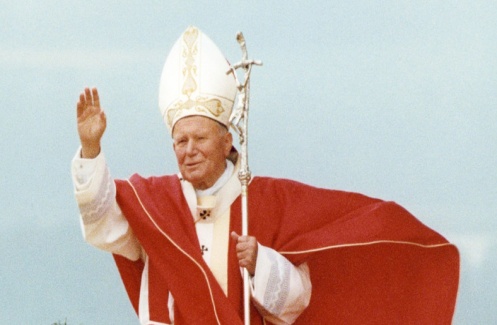 Stowarzyszenie Rodzin Katolickich Diecezji Legnickiej, w związku z obchodami Roku Świętego Jana Pawła II i uczczeniem 100. rocznicy urodzin papieża, ogłasza międzypokoleniowy konkurs plastyczny i literacki pod nazwą „Święty Jan Paweł II człowiekiem pokoju i nadziei”.REGULAMIN KONKURSUORGANIZATOR KONKURSUOrganizatorem konkursu jest Stowarzyszenie Rodzin Katolickich Diecezji Legnickiej. 	W organizacji konkursu Stowarzyszenie współpracuje z: Kołami SRK, Powiatowym Zespołem Szkół w Chojnowie, organizacjami pozarządowymi, w tym ze Stowarzyszeniem Pomocy Uczniom Powiatowego Zespołu Szkół w Chojnowie  „Wsparcie”, szkołami, placówkami opiekuńczymi, świetlicami i instytucjami kultury, fundatorami nagród.ADRESAT KONKURSUKonkurs plastyczny i literacki jest skierowany do uczniów szkół podstawowych i ponadpodstawowych oraz osób dorosłych.CELE  KONKURSU1. Upowszechnianie wśród dzieci, młodzieży oraz dorosłych wiedzy na temat  życia i nauczania św. Jana Pawła II, Jego stosunku do każdego człowieka, rodziny, ojczyzny, innych narodów. 
2. Rozbudzanie wrażliwości artystycznej poprzez przypominanie doniosłych wydarzeń z życia papieża.3. Stworzenie galerii prac plastycznych oraz literackich prezentujących indywidualne spojrzenie uczestników konkursu na podjęty przez Organizatora temat.WARUNKI UCZESTNICTWA1. Prace, ujęte w ramy plastyczne lub literackie, mają dotyczyć  życia, działalności i nauczania Jana Pawła II (mogą stanowić próbę samodzielnej interpretacji wypowiedzi papieża na temat wolności i  nadziei w życiu człowieka, rodzin, i narodów).2. Prace plastyczne należy wykonać w formacie nie mniejszym niż A4 i nie większym niż A3, mogą być wykonane w różnych technikach plastycznych: malarstwo, grafika, rysunek, fotografia oraz techniki własne; nie mogą zawierać elementów przestrzennych.
3. Prace literackie mogą mieć formę: literatury faktu, listu, wiersza, opowiadania, scenariusza programu słowno-muzycznego itp. Objętość nie może przekroczyć 5 stron formatu A4.      4. Do każdej pracy należy dołączyć metryczkę wypełnioną drukowanymi literami. Powinna zawierać:                                                                                                                                                              - osoby niepełnoletnie: imię i nazwisko autora, nazwę i adres szkoły, imię i nazwisko oraz nr tel. lub e-mail rodzica/opiekuna prawnego,    - osoby pełnoletnie: imię i nazwisko autora, wiek, nr telefonu lub e-mail.                                             Metryczkę należy nakleić na odwrocie pracy.   5. Do każdej pracy należy dołączyć zgodę na przetwarzanie danych osobowych oraz rozpowszechnianie wizerunku i prac plastycznych/literackich o następującej treści:  - osoby niepełnoletnie: Wyrażam zgodę na przetwarzanie danych osobowych oraz rozpowszechnianie wizerunku i prac plastycznych/literackich …................................................/imię i nazwisko uczestnika konkursu/ na potrzeby konkursu pod nazwą „Święty Jan Paweł II człowiekiem pokoju i nadziei”. 																			                    ………………………….                                                                           /czytelny podpis rodzica/opiekuna prawnego/   -  osoby pełnoletnie: Wyrażam zgodę na przetwarzanie moich danych osobowych oraz rozpowszechnianie mojego wizerunku i prac plastycznych/literackich na potrzeby konkursu pod nazwą „Święty Jan Paweł II człowiekiem pokoju i nadziei”.           															                                                                        ………………………….                                                                                                                    /czytelny podpis/  6. Rozstrzygnięcie międzypokoleniowego konkursu literackiego i plastycznego oraz ogłoszenie wyników nastąpi w dn.15.05.2020 r.ORGANIZACJA  I TERMINY1. Prace należy dostarczyć pocztą lub osobiście do dnia 7 maja 2020 r. Prace dostarczone po terminie nie będą brały udziału w konkursie.Miejsca przesyłania i składania prac: Stowarzyszenie Rodzin Katolickich Diecezji Legnickiej,  ul. Św. Piotra 2a, 59-220 Legnicalub Powiatowy Zespół Szkół ul. Witosa 1,  59-225 Chojnów (biblioteka szkolna), z dopiskiem „KONKURS PLASTYCZNY/LITERACKI  - „Święty Jan Paweł II człowiekiem pokoju i nadziei”.2. Prace oceniane będą w pięciu kategoriach wiekowych:
- szkoła podstawowa kl. 0 - III,- szkoła podstawowa kl. IV – VI,- szkoła podstawowa kl. VII-VIII,-szkoła ponadpodstawowa,  - osoby dorosłe
3. Decyzje Komisji Konkursowej są ostateczne.
4. Wyniki konkursu zostaną ogłoszone 15.05.2020 r. na stronach internetowych: http:// fara-chojnow.pl;  drdl.diecezja.legnica.pl; www.pzs-chojnow.ploraz przekazane laureatom telefonicznie lub na podane adresy e-mail.
5. Wręczenie nagród odbędzie się w dniu 18.05.2020 r. o godz. 12.00 w Muzeum Regionalnym w Chojnowie oraz o godz. 16.00 w Starostwie Powiatowym w Legnicy.                                                                                           6. Prace złożone na konkurs przechodzą na własność Organizatora i mogą być wykorzystywane w ramach jego statutowej działalności (np. wystawy, wydawnictwa, portale informacyjne).